COMITE SPORT ADAPTE DORDOGNE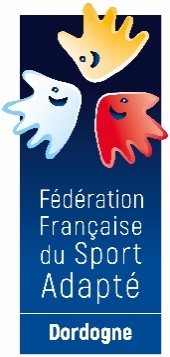 Lieu dit Masseroux  Atur – 24750 – Boulazac Isle Manoir	Tél : 06 46 90 00 53E-mail : cdsa24@gmail.comEn partenariat avec l’association Les Vergnes Sport, le comité Dordogne du sport adapté vous invite à participer à cet événement :INITIATION ESCALADE EN BLOC  SPORT ADAPTE ADULTE Journée loisir  Jeudi 09 Janvier 2020
Salle Antipodes – rue du pont – 24750 TrélissacPROGRAMME SPORTIF PREVISIONNEL10h00 : accueille des sportifs 10h30 : début de l’activité 12h00 : repas 1er service13h00 : repas 2e service13h00 : fin de la journée	INFORMATIONS SPORTIVESEquipement : Jogging/short et basket Informations activité et cout : pour accéder à la salle chaque participant devra s’acquitter de 5€ tarif préférentiel négocié avec le gérant. L’escalade en bloc est une activité où l’objectif est de résoudre une situation pour arriver à grimper sans harnachement. Différents niveaux de pratiques vous seront proposés pour que chacun puisse être en situation de réussite. Limite de participants : Afin de garantir une animation de qualité nous limitons la participation à 60. La salle de restauration ne peut accueillir que 30 pers à la fois c’est pourquoi nous vous proposons de fonctionner en deux services.Protocole sanitaire : Pour participer à cette journée les encadrants et sportifs de plus de 12 ans devront présenter un pass-sanitaire valide (vaccination complète ou test de moins de 72h). Il vous sera demandé à votre arrivée. Si vous le souhaitez, vous pouvez aussi le joindre à votre inscription.La Licence FFSA 2021-2022 est obligatoire.COMITE SPORT ADAPTE DORDOGNELieu dit Masseroux  Atur – 24750 – Boulazac Isle Manoir	Tél : 06 46 90 00 53E-mail : cdsa24@gmail.comFICHE D’ENGAGEMENT -  Promotionnelle escalade SPORT ADAPTE AdulteTRELISSAC – Jeudi 25 Novembre 2021A renvoyer au CDSA24 avant le 19 novembre 2021N° d’affiliation
 et nom de l’AssociationAccompagnateur
N° tel + N° licence FFSANOMPrénomDate de naissanceSexeLicence découverte10€ (oui-non)